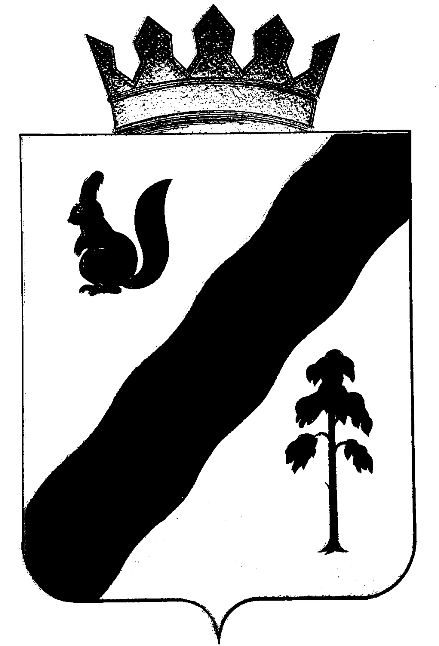 АДМИНИСТРАЦИЯ ГАЙНСКОГО МУНИЦИПАЛЬНОГО РАЙОНАПОСТАНОВЛЕНИЕОб утверждении реестра муниципальных услугГайнского муниципального районаВ целях оптимизации предоставления муниципальных услуг, обеспечения физических и юридических лиц достоверной информацией о предоставляемых администрацией Гайнского муниципального района муниципальных услугах, их объеме и качестве в рамках реализации положений Федерального закона от 27 июля 2010 г. № 210-ФЗ "Об организации предоставления государственных и муниципальных услуг", руководствуясь Порядком формирования и ведения реестра муниципальных услуг Гайнского муниципального района, утвержденным Постановлением администрации Гайнского муниципального района от 07.06.2012 г. № 280 «Об утверждении Порядка формирования и ведения реестра муниципальных услуг Гайнского муниципального района»Администрация Гайнского муниципального рай	она ПОСТАНОВЛЯЕТ:1. Утвердить прилагаемый реестр  муниципальных услуг Гайнского муниципального района.2. Настоящее постановление разместить на официальном сайте Гайнского муниципального района www.gainy.ru.3. Контроль за исполнением Постановления возложить на заместителя главы Гайнского муниципального района по социальной политике Леонтьеву Л.С. Глава муниципального района-глава администрацииГайнского муниципального района                                                       В.В. ИсаевУТВЕРЖДЕНпостановлением администрациимуниципального районаот 16.10.2013 г.  № 479Реестр муниципальных услуг Гайнского муниципального района16.10.2013№ 479№п/пНаименование муниципальной услугиНаименование муниципальной услугиОрган, предоставляющий муниципальную услугуКатегории потребителей муниципальной услугиКатегории потребителей муниципальной услугиЕдиницы измерения показателей объема муниципальной услугиЕдиницы измерения показателей объема муниципальной услугиИсточник финансирования муниципальной услугиНормативно-правовое основание предоставления услуги1223445567ОбразованиеОбразованиеОбразованиеОбразованиеОбразованиеОбразованиеОбразованиеОбразованиеОбразованиеОбразование1Постановка на учет детей для зачисления в учреждения, реализующие основную общеобразовательную программу дошкольного образования, выдача направления (путевки) и зачисление детей в указанные учреждения Постановка на учет детей для зачисления в учреждения, реализующие основную общеобразовательную программу дошкольного образования, выдача направления (путевки) и зачисление детей в указанные учреждения Управление образования администрации Гайнского муниципального районародители и законные представители несовершеннолетних гражданродители и законные представители несовершеннолетних гражданчеловекчеловекместный бюджет1. Конституция РФ;                                                                                                     2. Федеральный закон от 06.10.2003 г. № 131-ФЗ "Об общих принципах организации местного самоуправления в Российской Федерации";                                                                                             3.Закон РФ от 10.07.1992 г. № 3266-1 "Об образовании";                                         4. Федеральный закон от 29.12.2012 № 273-ФЗ "Об образовании в Российской Федерации".                                                     2Выдача разрешения на прием ребенка, не достигшего возраста шести лет шести месяцев, в общеобразовательное учреждение, реализующее программу начального общего образованияВыдача разрешения на прием ребенка, не достигшего возраста шести лет шести месяцев, в общеобразовательное учреждение, реализующее программу начального общего образованияУправление образования администрации Гайнского муниципального районародители и законные представители несовершеннолетних гражданродители и законные представители несовершеннолетних гражданколичество выданных разрешенийколичество выданных разрешенийместный бюджет1. Конституция РФ;                                                                                                                                      2. Федеральный закон от 06.10.2003 г. № 131-ФЗ "Об общих принципах организации местного самоуправления в Российской Федерации";                                                                                                   3.Закон РФ от 10.07.1992 г. № 3266-1 "Об образовании";                                         4. Федеральный закон от 29.12.2012 № 273-ФЗ "Об образовании в Российской Федерации".                                                                  3 Предоставление путевок и направление в места отдыха детей в каникулярное время Предоставление путевок и направление в места отдыха детей в каникулярное времяУправление образования администрации Гайнского муниципального районародители и законные представители несовершеннолетних гражданродители и законные представители несовершеннолетних гражданколичество выданных путевокколичество выданных путевокместный бюджет1. Конституция РФ;                                                                                                     2.Закон РФ от 10.07.1992 г. № 3266-1 "Об образовании";                                        3. Федеральный закон от 29.12.2012 № 273-ФЗ "Об образовании в Российской Федерации".                                      4Предоставление  пособий семьям, имеющим детей в возрасте от 1,5 до 5 лет, не посещающих муниципальные дошкольные образовательные учреждения Предоставление  пособий семьям, имеющим детей в возрасте от 1,5 до 5 лет, не посещающих муниципальные дошкольные образовательные учреждения Управление образования администрации Гайнского муниципального районародители и законные представители несовершеннолетних гражданродители и законные представители несовершеннолетних граждансемьясемьяместный бюджетПостановление главы Гайнского  муниципального района от 23.11.2011 № 479 «О реализации пилотного проекта «Предоставление пособий семьям, имеющим детей в возрасте от 1,5 до 5 лет, не посещающих дошкольные образовательные учреждения» (Мамин выбор)» в 2012 году»5Предоставление информации об образовательных программах и учебных планах, рабочих программах учебных курсов, предметах, дисциплинах (модулях), годовых календарных учебных графикахПредоставление информации об образовательных программах и учебных планах, рабочих программах учебных курсов, предметах, дисциплинах (модулях), годовых календарных учебных графикахУправление образования администрации Гайнского муниципального районародители и законные представители несовершеннолетних гражданродители и законные представители несовершеннолетних гражданКоличество информацииКоличество информацииМестный бюджет1.КонституцияРФ;                                                                                                     2.Закон РФ от 10.07.1992 г. № 3266-1 "Об образовании";                                        3. Федеральный закон от 29.12.2012 № 273-ФЗ "Об образовании в Российской Федерации".                                      ЗдравоохранениеЗдравоохранениеЗдравоохранениеЗдравоохранениеЗдравоохранениеЗдравоохранениеЗдравоохранениеЗдравоохранениеЗдравоохранениеЗдравоохранение6Прием обращений, заявлений, проведение служебных расследований по организации медицинских услугПрием обращений, заявлений, проведение служебных расследований по организации медицинских услугАдминистрация Гайнского муниципального районаФизические и юридические лица                       жители Гайнского районаФизические и юридические лица                       жители Гайнского районаколичество обращенийколичество обращенийместный бюджет1. Конституция РФ;                                                                                                     2. Федеральный закон от 21.11.2011 № 323 - ФЗ " Об основах охраны здоровья граждан  в РФ";                                                                                          3. Федеральный закон от 2.05.2006 г. N 59-ФЗ "О порядке рассмотрения обращений граждан Российской Федерации";                                                          4. Закон Пермского края от 25.12.2012 г. №143-ПК "О территориальной Программе государственных гарантий бесплатного оказания населению Пермского края медицинской помощи на 2013 год и плановый период 2014 - 2015 г."7Предоставление информации об организации оказания различных видов медико-санитарной помощи в медицинских учреждениях Гайнского муниципального районаПредоставление информации об организации оказания различных видов медико-санитарной помощи в медицинских учреждениях Гайнского муниципального районаАдминистрация Гайнского муниципального районаФизические и юридические лица  Гайнского муниципального  районаФизические и юридические лица  Гайнского муниципального  районаКоличество информацииКоличество информацииместный бюджетКонституция РФ;                                                                                                  2. Федеральный закон от 21.11.2011 № 323 - ФЗ " Об основах охраны здоровья граждан  в РФ";   3. Федеральный закон от 02.05.2006 № 59-ФЗ «О порядке рассмотрения обращений граждан Российской Федерации»;4. Постановление Правительства Российской Федерации от 15 июня 2009 г. № 478 «О единой системе информационно-справочной поддержки граждан и организаций по вопросам взаимодействия с органами исполнительной власти и органами местного самоуправления с использованием информационно-телекоммуникационной сети  Интернет»Архивное делоАрхивное делоАрхивное делоАрхивное делоАрхивное делоАрхивное делоАрхивное делоАрхивное делоАрхивное делоАрхивное дело8Выдача  копий архивных документов, подтверждающих право  владения землейАрхивный отдел Администрации Гайнского муниципального  районаАрхивный отдел Администрации Гайнского муниципального  районароссийские и иностранные граждане, органы государственной власти и местного самоуправления, организации, учреждения, предприятиядокумент (справка, архивная копия, архивная выписка)документ (справка, архивная копия, архивная выписка)местный бюджет, краевой бюджетместный бюджет, краевой бюджет1. Федеральный закон от 22.10.2004 № 125-ФЗ «Об архивном деле в РФ»;                                                                                     2. Федеральный закон от 06.10.2003 г. № 131-ФЗ "Об общих принципах организации местного самоуправления в Российской Федерации";                                                                   3. Правила организации хранения, комплектования, учёта и использования документов АФ РФ, и других архивных документов в государственных и муниципальных архивах, музеях и библиотеках, организациях Российской Академии наук.9Исполнение запросов российских граждан, российских и иностранных граждан, а также лиц без гражданства, связанных с реализацией их законных прав и свободАрхивный отдел Администрации Гайнского муниципального  районаАрхивный отдел Администрации Гайнского муниципального  районароссийские и иностранные гражданедокумент (справка, архивная копия, архивная выписка)документ (справка, архивная копия, архивная выписка)местный бюджет, краевой бюджетместный бюджет, краевой бюджет1. Федеральный закон от 22.10.2004 № 125-ФЗ «Об архивном деле в РФ»;                                                                                                                  2. Федеральный закон от 06.10.2003 г. № 131-ФЗ "Об общих принципах организации местного самоуправления в Российской Федерации";                                                                                                    3. Правила организации хранения, комплектования, учёта и использования документов АФ РФ, и других архивных документов в государственных и муниципальных архивах, музеях и библиотеках, организациях Российской Академии наук.10Предоставление копий архивных документов на различных носителях по запросам юридических и физических лицАрхивный отдел Администрации Гайнского муниципального  районаАрхивный отдел Администрации Гайнского муниципального  районаорганы государственной власти и местного самоуправления, организации, учреждения, предприятия, гражданедокумент (справка, архивная копия, архивная выписка)документ (справка, архивная копия, архивная выписка)местный бюджет, краевой бюджетместный бюджет, краевой бюджет1. Федеральный закон от 22.10.2004 № 125-ФЗ «Об архивном деле в РФ»;                                                                                                                  2. Федеральный закон от 06.10.2003 г. № 131-ФЗ "Об общих принципах организации местного самоуправления в Российской Федерации";                                                                                                    3. Правила организации хранения, комплектования, учёта и использования документов АФ РФ, и других архивных документов в государственных и муниципальных архивах, музеях и библиотеках, организациях Российской Академии наук.Земельные отношенияЗемельные отношенияЗемельные отношенияЗемельные отношенияЗемельные отношенияЗемельные отношенияЗемельные отношенияЗемельные отношенияЗемельные отношенияЗемельные отношения11Предоставление земельных участков в собственность за плату, находящихся  в собственности Гайнского муниципального района и из состава государственных земель,  собственность на которые не разграничена, для целей, не связанных со строительствомАдминистрация Гайнского муниципального районаАдминистрация Гайнского муниципального районафизические и юридические лицаколичество земельных участковколичество земельных участковместный бюджетместный бюджет1. Земельный кодекс РФ от 25.10.2011 № 136-ФЗ;                                                   2. Гражданский кодекс РФ от 26.01.1996 № 14-ФЗ;                                                          3. Федеральный закон от 06.10.2003 г. № 131-ФЗ "Об общих принципах организации местного самоуправления в Российской Федерации";                                                                                                  4. Федеральный закон от 25.10.2001 № 137-ФЗ "О введении в действие Земельного кодекса РФ".                                                                                            12Предоставление земельных участков в собственность за плату,  находящихся  в собственности Гайнского муниципального района и из состава государственных земель, собственность на которые не разграничена, для целей, связанных со строительствомАдминистрация Гайнского муниципального районаАдминистрация Гайнского муниципального районафизические и юридические лицаколичество земельных участковколичество земельных участковместный бюджетместный бюджет1. Земельный кодекс РФ от 25.10.2011 № 136-ФЗ;                                                                2. Гражданский кодекс РФ от 26.01.1996 № 14-ФЗ;                                                             3. Федеральный закон от 06.10.2003 г. № 131-ФЗ "Об общих принципах организации местного самоуправления в Российской Федерации";                                                                                            4. Федеральный закон от 25.10.2001 № 137-ФЗ "О введении в действие Земельного кодекса РФ". 13Предоставление земельных участков в собственность за плату, находящихся  в  собственности Гайнского муниципального района и из состава государственных земель, собственность на которые не разграничена, под существующими объектами недвижимости (зданиями, строениями, сооружениями)Администрация Гайнского муниципального районаАдминистрация Гайнского муниципального районафизические и юридические лицаколичество земельных участковколичество земельных участковместный бюджетместный бюджет1. Земельный кодекс РФ от 25.10.2011 № 136-ФЗ;                                                               2. Гражданский кодекс РФ от 26.01.1996 № 14-ФЗ;                                                            3. Федеральный закон от 06.10.2003 г. № 131-ФЗ "Об общих принципах организации местного самоуправления в Российской Федерации"                                                                                                      4. Федеральный закон от 25.10.2001 № 137-ФЗ "О введении в действие Земельного кодекса РФ";                                                                                   5.Закон Пермского края от 07.10.2011 № 837-ПК "Об установлении порядка определения цены и порядка оплаты земельных участков, находящихся в собственности Пермского края или государственная собственность на которые не разграничена, собственникам зданий, строений, сооружений, расположенных на этих земельных участках";                                                                                                 6. Приказ Министерства экономического развития Российской Федерации от 13.09.2011 г. N 475 «Об утверждении перечня документов, необходимых для приобретения прав на земельный участок»14Предоставление земельных участков в безвозмездное срочное пользование,  находящихся  в муниципальной собственности Гайнского муниципального района и из состава государственных земель, собственность на которые не разграниченаАдминистрация  Гайнского муниципального районаАдминистрация  Гайнского муниципального районафизические и юридические лицаколичество договоровколичество договоровместный бюджетместный бюджет1. Земельный кодекс РФ от 25.10.2011 № 136-ФЗ;                                                              2. Гражданский кодекс РФ от 26.01.1996 № 14-ФЗ;                                                             3. Федеральный закон от 06.10.2003 г. № 131-ФЗ "Об общих принципах организации местного самоуправления в Российской Федерации";                                                                4. ФЗ от 25.10.2001 № 137-ФЗ "О введении в действие Земельного кодекса РФ".15Предоставление земельных участков в постоянное (бессрочное) пользование, находящихся  в  собственности Гайнского муниципального района и из состава государственных земель, собственность на которые не разграниченаАдминистрация Гайнского муниципального районаАдминистрация Гайнского муниципального районафизические и юридические лицаколичество земельных участковколичество земельных участковместный бюджетместный бюджет1. Земельный кодекс РФ от 25.10.2011 № 136-ФЗ;                                                             2. Гражданский кодекс РФ от 26.01.1996 № 14-ФЗ;                                                          3. Федеральный закон от 06.10.2003 г. № 131-ФЗ "Об общих принципах организации местного самоуправления в Российской Федерации";                                                                                                   4. Федеральный закон от 25.10.2001 № 137-ФЗ "О введении в действие Земельного кодекса РФ".16Безвозмездная передача в собственность земельных участков, находящихся в собственности Гайнского муниципального района и из состава государственных земель, собственность на которые не разграничена, для целей, не связанных со строительствомАдминистрация Гайнского муниципального районаАдминистрация Гайнского муниципального районафизические и юридические лицаколичество земельных участковколичество земельных участковместный бюджетместный бюджет1.Земельный кодекс РФ от 25.10.2011 № 136-ФЗ;                                                                                     2. Федеральный закон от 06.10.2003 г. № 131-ФЗ "Об общих принципах организации местного самоуправления в Российской Федерации";                                                                                                    3. Федеральный закон от 25.10.2001 № 137-ФЗ "О введении в действие Земельного кодекса РФ". 4.Гражданский кодекс РФ от 26.01.1996 № 14-ФЗ;                                                                                                                                                                                                    17Предоставление земельных участков в аренду, находящихся в собственности Гайнского муниципального района и из состава государственных земель, собственность на которые не разграничена, для целей, не связанных со строительствомАдминистрация Гайнского муниципального районаАдминистрация Гайнского муниципального районафизические и юридические лицаколичество договоровколичество договоровместный бюджетместный бюджет1. Земельный кодекс РФ от 25.10.2011 № 136-ФЗ;                                                    2. Федеральный закон от 06.10.2003  № 131-ФЗ «Об общих принципах организации местного самоуправления в Российской Федерации»;                                                                                                  3.  Федеральный закон от 25.10.2001 № 137-ФЗ "О введении в действие Земельного кодекса РФ";                                                                                             4. Федеральный закон от 17.04.2006 N 53-ФЗ "О внесении изменений в Земельный кодекс РФ, Федеральный закон "О введении в действие Земельного кодекса Российской Федерации", Федеральный закон "О государственной регистрации прав на недвижимое имущество и сделок с ним" и признании утратившими силу отдельных положений законодательных актов Российской Федерации".18Безвозмездная передача в собственность земельных участков, находящихся в собственности Гайнского муниципального района и из состава государственных земель, собственность на которые не разграничена, для целей, связанных со строительствомАдминистрация Гайнского муниципального районаАдминистрация Гайнского муниципального районафизические и юридические лицаКоличество земельных участковКоличество земельных участковМестный бюджетМестный бюджет1. Земельный кодекс РФ от 25.10.2011 № 136-ФЗ;                                                             2. Гражданский кодекс РФ от 26.01.1996 № 14-ФЗ;                                                          3. Федеральный закон от 06.10.2003 г. № 131-ФЗ "Об общих принципах организации местного самоуправления в Российской Федерации";                                                                                                   4. Федеральный закон от 25.10.2001 № 137-ФЗ "О введении в действие Земельного кодекса РФ".19Предоставление земельных участков в аренду, находящихся в собственности Гайнского муниципального района и из состава государственных земель, собственность на которые не разграничена, для целей, связанных со строительствомАдминистрация Гайнского муниципального районаАдминистрация Гайнского муниципального районафизические и юридические лицаКоличество договоровКоличество договоровМестный бюджетМестный бюджет1. Земельный кодекс РФ от 25.10.2011 № 136-ФЗ;                                                             2. Гражданский кодекс РФ от 26.01.1996 № 14-ФЗ;                                                          3. Федеральный закон от 06.10.2003 г. № 131-ФЗ "Об общих принципах организации местного самоуправления в Российской Федерации";                                                                                                   4. Федеральный закон от 25.10.2001 № 137-ФЗ "О введении в действие Земельного кодекса РФ".20Безвозмездная передача в собственность земельных участков, находящихся в собственности Гайнского муниципального района и из состава государственных земель, собственность на которые не разграничена, под существующими объектами недвижимости (зданиями, строениями, сооружениями)Администрация Гайнского муниципального районаАдминистрация Гайнского муниципального районафизические и юридические лицаКоличество земельных участковКоличество земельных участковМестный бюджетМестный бюджет1. Земельный кодекс РФ от 25.10.2011 № 136-ФЗ;                                                             2. Гражданский кодекс РФ от 26.01.1996 № 14-ФЗ;                                                          3. Федеральный закон от 06.10.2003 г. № 131-ФЗ "Об общих принципах организации местного самоуправления в Российской Федерации";                                                                                                   4. Федеральный закон от 25.10.2001 № 137-ФЗ "О введении в действие Земельного кодекса РФ".21Предоставление земельных участков в аренду, находящихся в собственности Гайнского муниципального района и из состава государственных земель, собственность на которые не разграничена, под существующими объектами недвижимости ( зданиями, строениями, сооружениями)Администрация Гайнского муниципального районаАдминистрация Гайнского муниципального районафизические и юридические лицаКоличество договоровКоличество договоровМестный бюджетМестный бюджет1. Земельный кодекс РФ от 25.10.2011 № 136-ФЗ;                                                             2. Гражданский кодекс РФ от 26.01.1996 № 14-ФЗ;                                                          3. Федеральный закон от 06.10.2003 г. № 131-ФЗ "Об общих принципах организации местного самоуправления в Российской Федерации";                                                                                                   4. Федеральный закон от 25.10.2001 № 137-ФЗ "О введении в действие Земельного кодекса РФ".22Предоставление мест для размещения объектов нестационарной торговлиАдминистрация Гайнского муниципального районаАдминистрация Гайнского муниципального районафизические и юридические лица Количество договоровКоличество договоровМестный бюджетМестный бюджет1. Земельный кодекс РФ от 25.10.2011 № 136-ФЗ;                                                             2. Гражданский кодекс РФ от 26.01.1996 № 14-ФЗ;                                                          3. Федеральный закон от 06.10.2003 г. № 131-ФЗ "Об общих принципах организации местного самоуправления в Российской Федерации";                                                                                                   4. Федеральный закон от 25.10.2001 № 137-ФЗ "О введении в действие Земельного кодекса РФ".23Предоставление мест для размещения сезонных объектов мелкорозничной торговой сетиАдминистрация Гайнского муниципального районаАдминистрация Гайнского муниципального районафизические и юридические лицаКоличество договоровКоличество договоровМестный бюджетМестный бюджет1. Земельный кодекс РФ от 25.10.2011 № 136-ФЗ;                                                             2. Гражданский кодекс РФ от 26.01.1996 № 14-ФЗ;                                                          3. Федеральный закон от 06.10.2003 г. № 131-ФЗ "Об общих принципах организации местного самоуправления в Российской Федерации";                                                                                                   4. Федеральный закон от 25.10.2001 № 137-ФЗ "О введении в действие Земельного кодекса РФ".24Подготовка документов для перевода земель и земельных участков в составе таких земель из одной категории в другуюАдминистрация Гайнского муниципального районаАдминистрация Гайнского муниципального районафизические и юридические лицаКоличество заключенийКоличество заключенийМестный бюджетМестный бюджет1.Гражданский кодекс Российской Федерации;2.Земельный кодекс Российской Федерации;3.Федеральный закон от 25 октября 2001 года № 137-ФЗ «О введении в действие Земельного кодекса Российской Федерации»;4.Федеральный закон от 06.10.2003 № 131-ФЗ «Об общих принципах организации местного самоуправления в Российской Федерации»;5.Федеральный закон «О государственном кадастре недвижимости» от 24.07.2007 № 221-ФЗ6. Федеральный закон «О переводе земель или земельных участков из одной категории в другую» от 21.12.2004 № 172-ФЗ.25Резервирование и изъятие, в том числе путем выкупа, земельных участков для муниципальных нуждАдминистрация Гайнского муниципального районаАдминистрация Гайнского муниципального районафизические и юридические лицаКоличество постановленийКоличество постановленийМестный бюджетМестный бюджет1.Земельный кодекс Российской Федерации от 25 октября 2001  года  № 136-ФЗ;2.Градостроительный кодекс Российской Федерации  от 29 декабря  2004 года № 190-ФЗ;3.Гражданский процессуальный кодекс Российской Федерации от 14 ноября 2002 года № 138-ФЗ; 4.Федеральный закон от 29 декабря 2004 года № 191-ФЗ «О введении в  действие Градостроительного кодекса Российской Федерации»;5. Федеральный закон от  14 марта 1995 года № 33-ФЗ «Об особо  охраняемых природных территориях»;6.Федеральный закон от 8 ноября 2007 года № 257-ФЗ «Об автомобильных  дорогах и о дорожной деятельности в Российской Федерации и о внесении  изменений в отдельные законодательные акты Российской Федерации»;7.Федеральный закон  от 24 июля 2007 № 221-ФЗ «О государственном  кадастре недвижимости»;8.Федеральный закон от 21 июля 1997 года № 122-ФЗ «О государственной  регистрации прав на недвижимое имущество и сделок с ним»;9.Постановление Правительства Российской Федерации от 22 июля 2008  года № 561  «О некоторых вопросах, связанных с резервированием земель для  государственных или муниципальных нужд»26Утверждение и выдача схемы расположения границ земельного участка на кадастровом плане или кадастровой карте территорииАдминистрация Гайнского муниципального районаАдминистрация Гайнского муниципального районафизические и юридические лицаКоличество схемКоличество схемМестный бюджетМестный бюджет1. Градостроительный Кодекс Российской Федерации;2. Земельный кодекс Российской Федерации;3. Федеральный закон от 25 октября 2001 года № 137-ФЗ «О введении в действие Земельного кодекса Российской Федерации»;4. Федеральный закон от 06.10.2003 № 131-ФЗ «Об общих принципах организации местного самоуправления в Российской Федерации»27Администрация Гайнского муниципального районаАдминистрация Гайнского муниципального районаИмущественные отношенияИмущественные отношенияИмущественные отношенияИмущественные отношенияИмущественные отношенияИмущественные отношенияИмущественные отношенияИмущественные отношенияИмущественные отношенияИмущественные отношения28Предоставление в собственность муниципального имуществаАдминистрация Гайнского муниципального районаАдминистрация Гайнского муниципального районафизические и юридические лицаколичество заключенных договоровколичество заключенных договоровместный бюджетместный бюджет1. Федеральный закон от 06.10.2003  № 131-ФЗ «Об общих принципах организации местного самоуправления в Российской Федерации»;
2.  Федеральный закон от 21.12.2001 № 178-ФЗ «О приватизации государственного и муниципального имущества»;                                                                                      3. Решение Земского Собрания Гайнского муниципального района от 22.03.2006 года № 13 "Об утверждении Положения об управлении  муниципальным имуществом»29Предоставление в аренду муниципального имуществаАдминистрация Гайнского муниципального районаАдминистрация Гайнского муниципального районафизические и юридические лицаколичество заключенных договоровколичество заключенных договоровместный бюджетместный бюджет1. Гражданский кодекс Российской Федерации;                                                    2. Федеральный закон от 06.10.2003г. №131-ФЗ "Об общих принципах организации местного самоуправления в Российской Федерации";                                                                                   3.Федеральный закон от 26.07.2006г. №135-ФЗ "О защите конкуренции";                                                                                                4.Федеральный закон от 24.07.2007г. №209-ФЗ "О развитии малого и среднего предпринимательства в Российской Федерации";                                                                             5.Приказ Федеральной антимонопольной службы от 10.02.2010 г. №67 «О порядке проведения конкурсов или аукционов на право заключения договоров аренды, договоров безвозмездного пользования, договоров доверительного управления имуществом, иных договоров, предусматривающих переход прав владения и (или) пользования в отношении государственного или муниципального имущества, и перечне видов имущества, в отношении которого заключение указанных договоров может осуществляться путем проведения торгов в форме конкурса»;                                                                                                                                      30Предоставление в безвозмездное пользование муниципального имуществаАдминистрация Гайнского муниципального районаАдминистрация Гайнского муниципального районафизические и юридические лицаколичество заключенных договоровколичество заключенных договоровместный бюджетместный бюджет1. Гражданский кодекс Российской Федерации,                                         2.Федеральный закон от 06.10.2003г. №131-ФЗ "Об общих принципах организации местного самоуправления в Российской Федерации";                                                                                                    3.Федеральный закон от 26.07.2006г. №135-ФЗ "О защите конкуренции";                                                                                        4.Решение Земского Собрания Гайнского муниципального от 22.03.2006 года № 13 "Об утверждении Положения об управлении  муниципальным имуществом»31Предоставление в доверительное управление муниципального имуществаАдминистрация Гайнского муниципального районаАдминистрация Гайнского муниципального районафизические и юридические лицаколичество заключенных договоровколичество заключенных договоровместный бюджетместный бюджет1. Федеральный закон от 06.10.2003  № 131-ФЗ «Об общих принципах организации местного самоуправления в Российской Федерации»;                                                                                                    2. Решение Земского Собрания Гайнского муниципального от 22.03.2006 года № 13 "Об утверждении Положения об управлении  муниципальным имуществом»32Предоставление информации об объектах недвижимого имущества, находящихся в собственности муниципального образования «Гайнский муниципальный район» и предназначенных для сдачи в арендуАдминистрация Гайнского муниципального районаАдминистрация Гайнского муниципального районаФизические и юридические лицаКоличество информацииКоличество информацииМестный бюджетМестный бюджет1.Гражданский кодекс Российской Федерации;	 2. Федеральный закон РФ от 06.10.2003г. №131-ФЗ «Об общих принципах организации местного самоуправления в РФ»;3. Федеральный закон от 26.07.2006 № 135-ФЗ «О защите конкуренции»; 4. Приказ Федеральной антимонопольной службы Российской Федерации от 10.02.2010 № 67 «О порядке проведения конкурсов или аукционов на право заключения договоров аренды, договоров безвозмездного пользования, договоров доверительного управления имуществом, иных договоров, предусматривающих переход прав владения и (или) пользования в отношении государственного или муниципального имущества, и перечне видов имущества, в отношении которого заключение указанных договоров может осуществляться путем проведения торгов в форме конкурса»; 5. Положение о порядке сдачи в аренду муниципального имущества МО «Гайнский муниципальный район», утвержденное решением Земского собрания Гайнского муниципального района от 09.03.2011 года №485Жилищно-коммунальное хозяйствоЖилищно-коммунальное хозяйствоЖилищно-коммунальное хозяйствоЖилищно-коммунальное хозяйствоЖилищно-коммунальное хозяйствоЖилищно-коммунальное хозяйствоЖилищно-коммунальное хозяйствоЖилищно-коммунальное хозяйствоЖилищно-коммунальное хозяйствоЖилищно-коммунальное хозяйство33Признание молодых семей участниками программы «Обеспечение жильем молодых семей» и выдача свидетельств  на получение социальной выплаты  для улучшения жилищных условийАдминистрация Гайнского муниципального районаАдминистрация Гайнского муниципального районамолодые семьи,  проживающие и зарегистрированные на территории Гайнского района, в том числе неполные молодые семьи, состоящие из 1 молодого родителя и 1 и более детейсемьясемьяфедеральный, краевой и местный  бюджетфедеральный, краевой и местный  бюджет1. Постановление Правительства РФ от 17.12.2010 № 1050  "О федеральной целевой программе "Жилище" на 2011-2015 годы";                                                                                                    2. Постановление Правительства Пермского края от 30.12.2010 № 1119-п (ред. от 07.12.2011) "Об утверждении долгосрочной целевой программы "Обеспечение жильем молодых семей в Пермском крае на 2011-2015 годы";                                                                                                                                               3. Постановление главы Гайнского муниципального района "Об утверждении районной целевой программы «Обеспечение жильем молодых семей в Гайнском муниципальном районе на 2011-2015 годы» от 21.01.2011 №1434Выдача жилищного сертификата на предоставление субсидии   на приобретение (строительство) жилого помещения ветеранам, инвалидам и семьям, имеющих детей-инвалидов, нуждающихся в улучшении жилищных условийАдминистрация Гайнского муниципального районаАдминистрация Гайнского муниципального районаветераны, инвалиды и семьи, имеющие детей-инвалидов проживающие на территории Гайнского муниципального района  человекчеловекфедеральный бюджетфедеральный бюджет1. Федеральный закон от 12.01.1995 № 5-ФЗ  "О ветеранах";                                                         2. Федеральный закон от 24.11.1995 № 181-ФЗ  "О социальной защите инвалидов в Российской Федерации";                                                                                    3. Указ Президента РФ от 07.05.2008 № 714 "Об обеспечении жильем ветеранов Великой Отечественной Войны 1941-1945 годов";                                                                                                            4. Постановление Правительства Пермского края от 02.03.2007 № 21-п (ред. от 19.05.2011) "Об утверждении Порядка предоставления мер социальной поддержки по обеспечению жильем ветеранов, инвалидов и семей, имеющих детей-инвалидов, нуждающихся в улучшении жилищных условий";                                                                                                                        5. Постановление главы Гайнского муниципального района от 29.04.2010 №194 «О порядке работы с  жилищными сертификатами, выдаваемыми отдельным  категориям граждан на территории Гайнского муниципального района».35Выдача краевых жилищных сертификатов  на приобретение (строительство) жилого помещения реабилитированным лицам, имеющим инвалидность или являющимися пенсионерамиАдминистрация Гайнского муниципального районаАдминистрация Гайнского муниципального районаРеабилитированные лица, имеющие инвалидность или являющиеся пенсионерами, проживающие на территории Гайнского муниципального районачеловекчеловеккраевой бюджеткраевой бюджет1. Закон Пермского края от 09.07.2012 № 71-ПК «О наделении органов местного самоуправления отдельными государственными полномочиями по обеспечению жилыми помещениями реабилитированных лиц, имеющих инвалидность или являющихся пенсионерами, и проживающих совместно членов их семей»;                                                                                                                  2. Постановление Правительства Пермского края от 21.11.2012 № 1324-п «Об утверждении Порядка предоставления субсидий (ЕДВ) на приобретение (строительство) жилого помещения реабилитированным лицам, имеющим инвалидность или являющимся пенсионерами, и проживающим совместно членам их семей и порядка предоставления и расходования субвенций из регионального фонда компенсаций на осуществление отдельных государственных полномочий по обеспечению жилыми помещениями реабилитированных лиц, имеющих инвалидность или являющихся пенсионерами, и проживающих совместно членов их семей»36Выдача свидетельств  гражданам, молодым специалистам, проживающим в сельской местности, на получение  социальной выплаты для улучшения жилищных условий по программе «Сельское жилье в Гайнском муниципальном районе на 2012-2013 годы»Администрация Гайнского муниципального районаАдминистрация Гайнского муниципального районаграждане, проживающие на территории Гайнского муниципального района, в том числе молодые семьи и молодые специалисты не старше 35 летсемья, гражданинсемья, гражданинфедеральный, краевой и местный  бюджетфедеральный, краевой и местный  бюджет1. Постановление Правительства РФ от 03.12.2002 № 858 (ред. от 28.04.2011) "О федеральной целевой программе "Социальное развитие села до 2013 года";                                                                                                                    2. Постановление Правительства Пермского края от 20.10.2009 № 747-п (ред. от 08.11.2010) "Об утверждении порядка реализации приоритетного регионального проекта "Сельское жилье";                                                                         3.Постановлением администрации Гайнского муниципального района от 26.12.2011 №528  «Об утверждении муниципальной программы «Сельское жилье в Гайнском муниципальном районе на 2012-2013 годы»37Регистрация и учет граждан, имеющих право на получение социальных выплат для приобретения жилья в связи с переселением из районов Крайнего Севера и приравненных к ним местностейАдминистрация Гайнского муниципального районаАдминистрация Гайнского муниципального районаГраждане, проживающие на территории Гайнского муниципального районагражданин, семьягражданин, семьяФедеральный бюджетФедеральный бюджет1.Федеральный закон от 25 октября 2002 года № 125-ФЗ «О жилищных субсидиях гражданам, выезжающим из районов Крайнего Севера и приравненных к ним местностей»;2. Постановление Правительства Российской Федерации от 10 декабря 2002 года № 879 «Об утверждении Положения о регистрации и учете граждан, имеющих право на получение социальных выплат для приобретения жилья в связи с переселением из районов Крайнего Севера и приравненных к ним местностей»;3.Постановление Правительства Российской Федерации от 21 марта 2006 года № 153 «О некоторых вопросах реализации подпрограммы «Выполнение государственных обязательств по обеспечению жильем категорий граждан, установленных федеральным законодательством» федеральной целевой программы «Жилище» на 2002-2010 годы»;38Признание помещения жилым помещением, жилого помещения непригодным для проживания и многоквартирного дома аварийным  и подлежащим сносу или реконструкцииАдминистрация Гайнского муниципального района Администрация Гайнского муниципального района Физические и юридические лицаколичество выданных актов и заключенийколичество выданных актов и заключенийместный бюджетместный бюджет1. Жилищный кодекс РФ;                                                                                           2. Федеральный закон от 6 октября 2003 г. N 131-ФЗ "Об общих принципах организации местного самоуправления в Российской Федерации"; 3. Постановление Правительства РФ от 28.01.2006 №47«Об утверждении положения о признании помещения жилым помещением, жилого помещения непригодным для проживания и многоквартирного дома аварийным  и подлежащим сносу или реконструкции»;                      4.Постановление администрации Гайнского муниципального района от 29.09.2010г. №389/1 «Об утверждении межведомственной комиссии, положения о комиссии, порядка проверки основания нуждаемости в улучшении жилищных условий».Дорожное хозяйство и транспортДорожное хозяйство и транспортДорожное хозяйство и транспортДорожное хозяйство и транспортДорожное хозяйство и транспортДорожное хозяйство и транспортДорожное хозяйство и транспортДорожное хозяйство и транспортДорожное хозяйство и транспортДорожное хозяйство и транспорт39Предоставление пользователям автомобильных дорог местного значения информации о состоянии автомобильных дорог Гайнского муниципального района Пермского краяАдминистрация Гайнского муниципального  районаАдминистрация Гайнского муниципального  районаФизические и юридические лицаколичество обращенийколичество обращенийместный бюджетместный бюджет1. Федеральный закон от 6 октября 2003 г. N 131-ФЗ "Об общих принципах организации местного самоуправления в Российской Федерации";                                                                                                                             2. Федеральный закон от 10.12.1995 №196-ФЗ «О безопасности дорожного движения»;                                              
3.    Федеральный Закон от 08 ноября 2007 года №257-ФЗ «Об автомобильных дорогах и о дорожной деятельности и о внесении изменений в отдельные законодательные акты Российской Федерации»;4. Федеральный Закон от 27.07.2006 №149-ФЗ «Об информации, информационных технологиях и о защите информации»40Выдача специальных разрешений
на движение по автомобильным дорогам местного значения Гайнского муниципального района транспортных средств, осуществляющих перевозки опасных, тяжеловесных и (или) крупногабаритных грузов
Администрация Гайнского муниципального  районаАдминистрация Гайнского муниципального  районаФизические и юридические лицаколичество выданных разрешенийколичество выданных разрешенийместный бюджетместный бюджет1. Федеральный закон Российской Федерации от 6 октября 2003 г. N 131-ФЗ "Об общих принципах организации местного самоуправления в Российской Федерации";                                                                                                                               2. Федеральный закон Российской Федерации от 08.11.2007 №257-ФЗ «Об автомобильных дорогах и о дорожной  деятельности в Российской Федерации и о внесении изменений в отдельные законодательные акты Российской Федерации»;
3. Постановление Правительства РФ от 14.02.2009 № 112 №  «Об утверждении правил перевозки пассажиров и багажа автомобильным транспортом и городским наземным электрическим транспортом»;                                                                                    4.  Приказ Минтранса России от 24.07.2012 N 258 "Об утверждении Порядка выдачи специального разрешения на движение по автомобильным дорогам транспортного средства, осуществляющего перевозки тяжеловесных и (или) крупногабаритных грузов";                                                                                                                5. Инструкция по перевозке крупногабаритных и тяжеловесных грузов автомобильным транспортом по дорогам РФ, утвержденной Министерством транспорта РФ 27.05.1996. 41Согласование открытия новых муниципальных автобусных маршрутов, утверждение паспортов действующих муниципальных автобусных маршрутов Гайнского муниципального районаАдминистрация Гайнского муниципального  районаАдминистрация Гайнского муниципального  районаФизические и юридические лицаколичество паспортов автобусных маршрутовколичество паспортов автобусных маршрутовместный бюджетместный бюджет1. Федеральный закон  от 6 октября 2003 г. N 131-ФЗ "Об общих принципах организации местного самоуправления в Российской Федерации";                                                                                                                  2. Закон Пермского края от 12.10.2006 N 19-КЗ (ред. от 09.07.2012) "Об основах организации транспортного обслуживания населения на территории Пермского края";                                                                                                                          3. Постановление Правительства Пермского края от 27.04.2007 N 78-п (ред. от 22.03.2013) "Об утверждении Порядка организации транспортного обслуживания населения и регулирования тарифов на перевозки пассажиров и багажа на краевых и межмуниципальных автобусных маршрутах"                                                                                            Архитектура и градостроительствоАрхитектура и градостроительствоАрхитектура и градостроительствоАрхитектура и градостроительствоАрхитектура и градостроительствоАрхитектура и градостроительствоАрхитектура и градостроительствоАрхитектура и градостроительствоАрхитектура и градостроительствоАрхитектура и градостроительство42Выдача разрешений на строительство Администрация Гайнского муниципального районаАдминистрация Гайнского муниципального районафизические и юридические лицаколичество разрешенийколичество разрешенийместный бюджетместный бюджетГрадостроительный кодекс РФ                 43Выдача разрешений на ввод объекта  капитального строительства в эксплуатациюАдминистрация Гайнского муниципального районаАдминистрация Гайнского муниципального районафизические и юридические лицаколичество разрешенийколичество разрешенийместный бюджетместный бюджет Градостроительный кодекс РФ                    44Перевод жилого помещения в нежилое и нежилого помещения в жилое Администрация Гайнского муниципального районаАдминистрация Гайнского муниципального районафизические и юридические лицаколичество разрешенийколичество разрешенийместный бюджетместный бюджетЖилищный кодекс РФ 45Согласование переустройства и (или) перепланировки жилого помещенияАдминистрация Гайнского муниципального районаАдминистрация Гайнского муниципального районафизические и юридические лицаколичество выданных решенийколичество выданных решенийместный бюджетместный бюджетЖилищный кодекс РФ 46Выдача разрешений на размещение рекламных конструкций на территории Гайнского муниципального районаАдминистрация Гайнского муниципального районаАдминистрация Гайнского муниципального районафизические и юридические лицаколичество разрешенийколичество разрешенийместный бюджетместный бюджет1. Федеральный закон от 6 октября 2003 г. N 131-ФЗ "Об общих принципах организации местного самоуправления в Российской Федерации";                                                                                                                                2. Федеральный закон от 13 марта 2006 года № 38-ФЗ "О рекламе"                                   47Выдача градостроительных планов земельных участковАдминистрация Гайнского муниципального районаАдминистрация Гайнского муниципального районафизические и юридические лицаколичество градостроительных плановколичество градостроительных плановместный бюджетместный бюджет1. Градостроительный кодекс РФ                                                                                      2.Федеральный закон от 31 декабря 2005 № 210-ФЗ "О внесении изменений в Градостроительный кодекс Российской Федерации";3.Федеральный закон от 25 июня 2002 г. № 73-ФЗ «Об объектах культурного наследия (памятниках истории и культуры) народов Российской Федерации;4.Федеральный закон от 22 июля 2008 г. № 123-ФЗ «Технический регламент о требованиях пожарной безопасности»;5.Приказ министерства регионального развития Российской Федерации от 10 мая 2011 г. № 207 «Об утверждении формы градостроительного плана земельного участка»;6.Строительные нормы и правила. 2.07.01-89* Градостроительство. Планировка и застройка городских и сельских поселенийРегулирование предпринимательской деятельностиРегулирование предпринимательской деятельностиРегулирование предпринимательской деятельностиРегулирование предпринимательской деятельностиРегулирование предпринимательской деятельностиРегулирование предпринимательской деятельностиРегулирование предпринимательской деятельностиРегулирование предпринимательской деятельностиРегулирование предпринимательской деятельностиРегулирование предпринимательской деятельности48Выдача разрешений на право организации розничного рынкаАдминистрация Гайнского муниципального районаАдминистрация Гайнского муниципального районаЮридические лицаколичество разрешений количество разрешений местный бюджетместный бюджет1. Федеральный закон от 06 октября 2003 года № 131-ФЗ «Об общих принципах организации местного самоуправления в Российской Федерации»;                                                                                                                    2. Федеральный закон от 30.12.2006 N 271-ФЗ "О розничных рынках и о внесении изменений в Трудовой кодекс РФ";               2. Постановление Правительства Российской Федерации от 10.03.2007 N 148 "Об утверждении Правил выдачи разрешений на право организации розничного рынка"                   3. Закон Пермского края от 04.07.2007 № 63-ПК "О Розничных рынках на территории Пермского края"                         49Выдача разрешения на право проведения муниципальной лотереиАдминистрация Гайнского муниципального районаАдминистрация Гайнского муниципального районаЮридические лицаколичество разрешенийколичество разрешенийместный бюджетместный бюджет1. Федеральный закон от 11.11.2003 № 138-ФЗ "О лотереях";
2. Федеральный закон от 13 марта 2006 г. N 38-ФЗ "О рекламе";                                                                                                3. Постановление Правительств РФ от 05.07.2004 года №338 "О мерах по реализации Федерального закона "О лотереях";
4. Приказ Министерства финансов Российской Федерации от 9 августа 2004 г. N 66н "Об установлении форм и сроков предоставления отчетности о лотереях и методологии проведения лотерей". 